Section 14.APPENDIX E  Restricted Landing Areas StandardsSection 14.ILLUSTRATION A  Restricted Landing Areas Minimum Dimensional StandardsSection 14.APPENDIX E  Restricted Landing Areas StandardsSection 14.ILLUSTRATION B  Restricted Landing Areas Minimum Separation & Gradient StandardsSection 14.APPENDIX E  Restricted Landing Areas StandardsSection 14.ILLUSTRATION C  Restricted Landing Areas Displaced Threshold Markings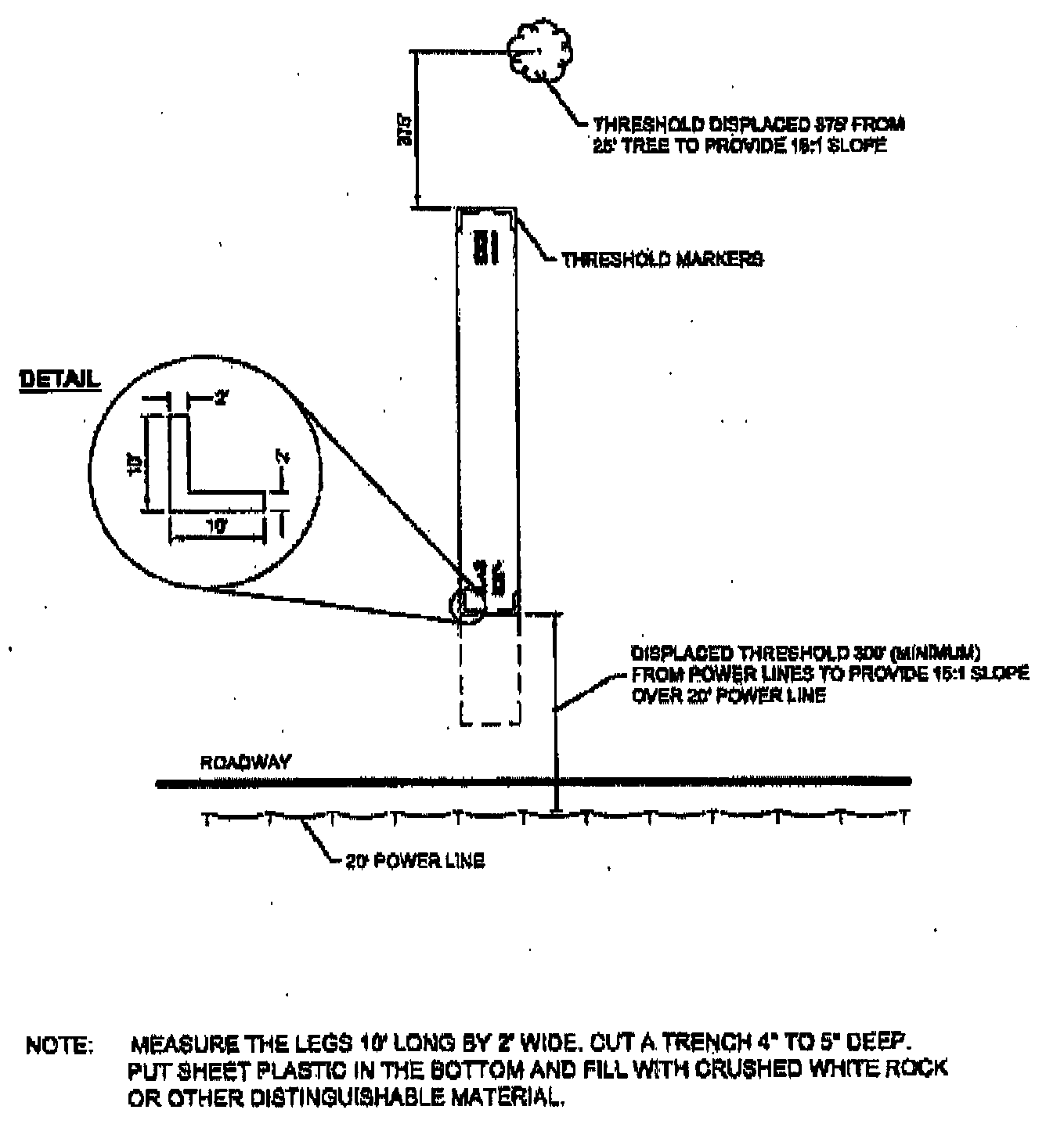 Section 14.APPENDIX E  Restricted Landing Areas StandardsSection 14.ILLUSTRATION D  Restricted Landing Areas Closed RLA & Closed Runway Marker